MINDFULLNESS AND WELLBEING IDEAS FOR SUMMER HOLIDAYS 2020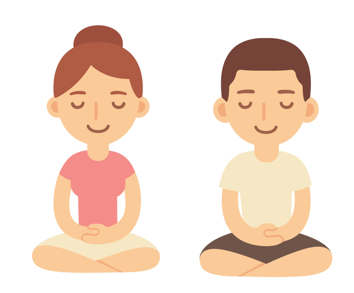 A picture book for children worried about the Coronavirus:https://en.calameo.com/read/000777721945cfe5bb9cc?authid=Xu9pcOzU3TQxMindfulness:Mindfulness colouring is a relaxing and calming activity which can also encourage children to explore their creativity while improving fine motor skills!Colouring in pages:https://www.teachingideas.co.uk/2d-art/mindfulness-colouring-images-animalshttps://www.bestcoloringpagesforkids.com/mindfulness-coloring-pages.htmlA five or ten-minute daily mindfulness practice can help to reduce stress and anxiety.5-10 minute activities:https://www.teachstarter.com/gb/blog/classroom-mindfulness-activities-for-children-gb/Meditation:Meditation can help to regulate children’s emotions as well as improve concentration and focus.https://annakaharris.com/mindfulness-for-children/Self-esteem:Self-esteem helps children cope with mistakes and build their resilience. It helps them try again, even if they fail at first. As a result, self-esteem will help them do better at school, at home, and with friends. Children with low self-esteem feel unsure of themselves, so improving self-esteem, improves confidence.http://www.plantlovegrow.com/self-esteem.htmlhttps://www.kidsplayandcreate.com/self-esteem-character-building-activities-for-kids/Self-care:Self-care is about the things that we can do to look after our own mental health.https://www.annafreud.org/on-my-mind/self-care/ https://www.childline.org.uk/toolbox/calm-zone/ Yoga:Yoga helps children to boost confidence. Regular practicing of yoga helps your child to grow self-confidence. https://www.cosmickids.com/